Dinmore station accessibility upgrade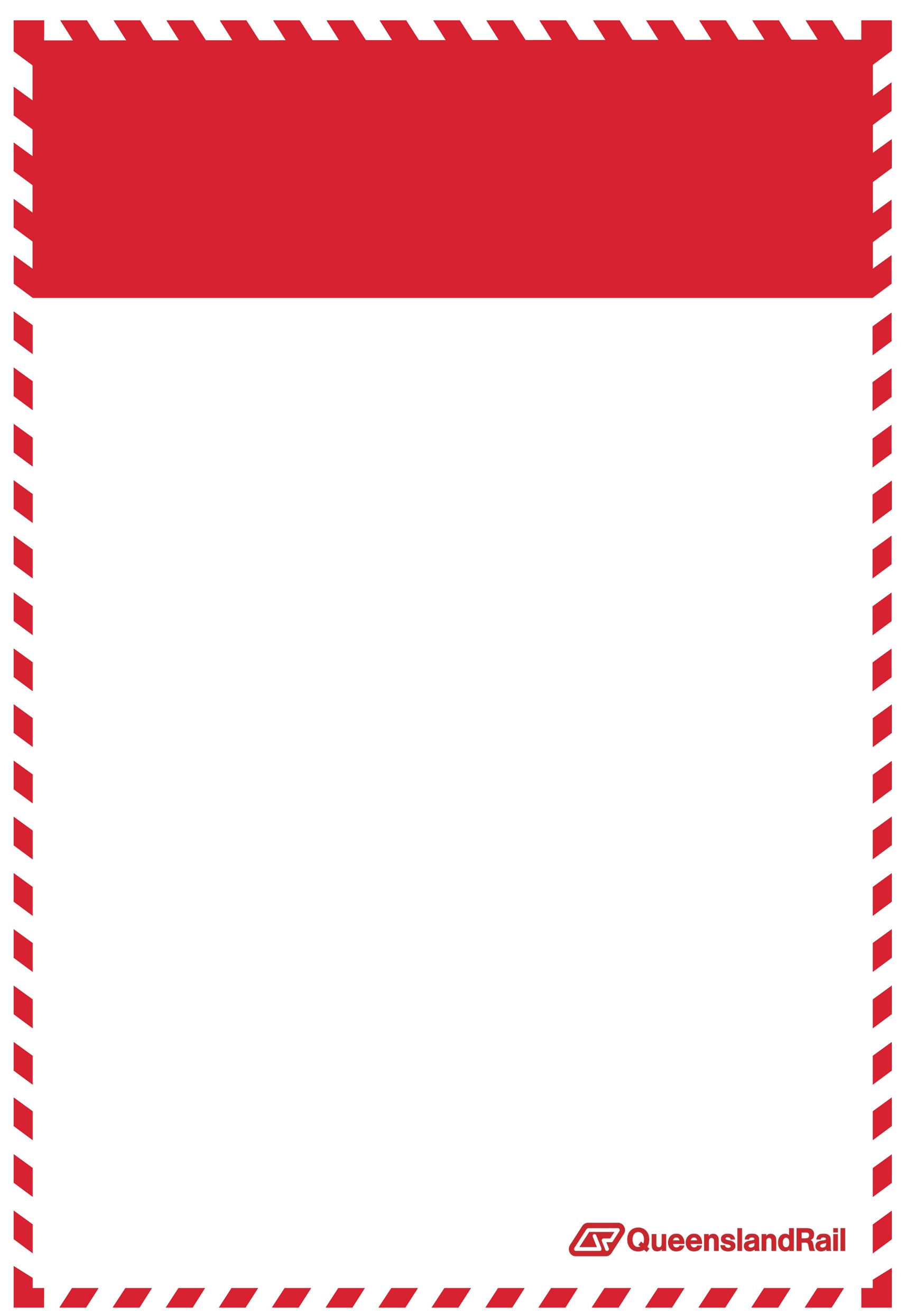 Night works – January 2017As part of the Dinmore station accessibility upgrade, continuous works will occur at the station from 6am Saturday 14 to 6am Monday 16 January 2017. This work is planned as part of a scheduled track closure from Roma Street to Springfield Central and Rosewood. Works will include the removal of the old footbridge and the completion of the new footbridge ready for pedestrian use. Night works will also occur at the station from 6.30pm to 6.30am each night from Wednesday 4 to Friday 6 January and again from Tuesday 17 to Thursday 19 January.  In the event of poor weather or construction conditions, night works may also occur Sunday 22 to Tuesday 24 January.For the safety of customers and project workers, these works must be undertaken after hours when there is reduced activity on the line, with some works to be completed during track closures when the overhead power is switched off.On behalf of the project, the contractor will also undertake aerial photography of Dinmore station using a drone on Saturday 14 January. This photography will record the station upgrade’s progress at key milestones, such as the installation of the new footbridge and stairs, and be used for project planning and delivery improvements. The drone will be operating in the area for up to four hours for the photo shoot.Scheduled night and weekend worksKeeping you informedThe Dinmore station accessibility upgrade is part of Queensland Rail’s $212 million upgrade program and is expected to be completed by mid-2017, weather and construction conditions permitting. For more information, please contact the Stakeholder Engagement team on              1800 722 203 (free call), email stationsupgrade@qr.com.au or visit www.queenslandrail.com.auLocationDates and hours of workType of workDinmore station6am Saturday 14 to 6am Monday 16 January 2017(continuous works)6.30pm to 6.30am the next morning on:Wednesday 4 to Friday 6 January (over 3 nights)Tuesday 17 to Thursday 19 January (over 3 nights)Contingency due to weather or construction conditions:Sunday 22 to Tuesday 24 January (over 3 nights)Platform raising, overhead wire upgrades and footbridge works involving:Trucks, machinery and cranes with bright flashing lights and reversing beepersHand tools and powered equipment Mobile lighting towers for night works Vehicle movements.Dinmore stationSaturday 14 JanuaryAerial photography using drone equipmentVehicle movements around the station precinct.For the safety of customers the station and carparks will be closed on Saturday 14 and Sunday 15 January during the scheduled track closure. Traffic management controls will be in place adjacent to the station precinct, to allow for the delivery of machinery and materials. Pedestrians and motorists are advised to follow all signage and traffic management controls during this time.Residents adjacent to Dinmore station may experience some noise from truck movements and construction activity.Queensland Rail is aware that such operations may cause temporary inconvenience to our valued neighbours. Every effort will be made to carry out these works with minimal disruption.Queensland Rail apologises for any inconvenience and appreciates the local community’s cooperation during these important works.Aerial photography
The drone will be controlled by a qualified operator, licensed for commercial use by the Civil Aviation Safety Authority (CASA).The drone will be launched from within the station carpark and will not pass beyond the airspace above the station precinct.Queensland Rail respects your privacy. The camera will not be directed at private dwellings. All images captured will be reviewed and edited to ensure no individuals are identifiable. For the safety of customers the station and carparks will be closed on Saturday 14 and Sunday 15 January during the scheduled track closure. Traffic management controls will be in place adjacent to the station precinct, to allow for the delivery of machinery and materials. Pedestrians and motorists are advised to follow all signage and traffic management controls during this time.Residents adjacent to Dinmore station may experience some noise from truck movements and construction activity.Queensland Rail is aware that such operations may cause temporary inconvenience to our valued neighbours. Every effort will be made to carry out these works with minimal disruption.Queensland Rail apologises for any inconvenience and appreciates the local community’s cooperation during these important works.Aerial photography
The drone will be controlled by a qualified operator, licensed for commercial use by the Civil Aviation Safety Authority (CASA).The drone will be launched from within the station carpark and will not pass beyond the airspace above the station precinct.Queensland Rail respects your privacy. The camera will not be directed at private dwellings. All images captured will be reviewed and edited to ensure no individuals are identifiable. For the safety of customers the station and carparks will be closed on Saturday 14 and Sunday 15 January during the scheduled track closure. Traffic management controls will be in place adjacent to the station precinct, to allow for the delivery of machinery and materials. Pedestrians and motorists are advised to follow all signage and traffic management controls during this time.Residents adjacent to Dinmore station may experience some noise from truck movements and construction activity.Queensland Rail is aware that such operations may cause temporary inconvenience to our valued neighbours. Every effort will be made to carry out these works with minimal disruption.Queensland Rail apologises for any inconvenience and appreciates the local community’s cooperation during these important works.Aerial photography
The drone will be controlled by a qualified operator, licensed for commercial use by the Civil Aviation Safety Authority (CASA).The drone will be launched from within the station carpark and will not pass beyond the airspace above the station precinct.Queensland Rail respects your privacy. The camera will not be directed at private dwellings. All images captured will be reviewed and edited to ensure no individuals are identifiable. 